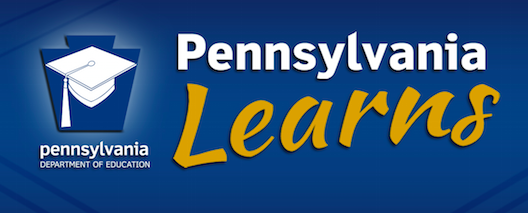 Accessing Pennsylvania Learns iTunes U Courses Open the iTunes application installed on your device.Click on the iTunes Store button located in the upper right hand corner of the menu bar.Select K-12 from the iTunes U dropdown menu.Locate and select Pennsylvania Learns.  You have landed on the Pennsylvania Learns welcome page.You are now ready to select a course for review.Open the iTunes U application installed on your device.Select the K-12 button located on the right side of the screen.Select Pennsylvania Learns from the pop-up menu.  You have landed on the Pennsylvania Learns welcome page.You are now ready to select a course for review.To access Pennsylvania Learns courses on a PC/Mac:To access Pennsylvania Learns courses on an iPad, iPhone, or iPod: